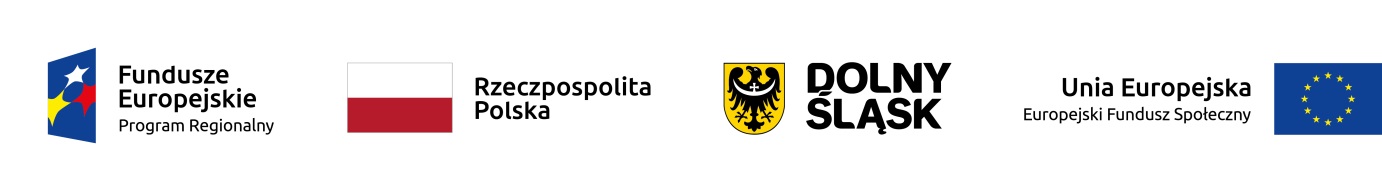 Zajęcia zrealizowane w ramach szkoleniaz zakresu podejmowania i prowadzenia działalności gospodarczejw ramach projektu „Własna firma – Twój sukces!”:……………………………………..Podpis organizatora szkoleniaL.P.TEMATY ZAJĘĆ EDUKACYJNYCHWYMIAR GODZIN ZAJĘĆ EDUKACYJNYCH1. …22.…2        3.…2 ……2ŁĄCZNA LICZBA GODZIN SZKOLENIAŁĄCZNA LICZBA GODZIN SZKOLENIA   8